Bersama ini dengan hormat kami laporkan pada hari Selasa tanggal      9 Agustus 2022 pukul 09.00 s.d. 11.15 WIB bertempat di Aula Satpol PP Karanganyar telah dilaksanakan Audensi Satpol PP dengan Forum Masyarakat Gedongan Bersatu (FMGB) terkait keberadaan Cafe Black Arion di Gedongan, Kecamatan Colomadu, Kabupaten Karanganyar yang dihadiri   + 25 orang.Hadir dalam kegiatan tersebut antara lain :Bakdo Harsono, S.STP (Kasatpol PP Karanganyar)Zulfikar Hadid, S.H. (Inspektor Sekda Karanganyar)Sundoro Budi Karyanto, S.Sos (Kepala Dispermades Karanganyar)Metty Feriska Rajagukguk, S.H., M.H. (Kabag Hukum Sekda Karanganyar)Adi Surono, S.E (Dinas Perijinan / DPMPTSP Karanganyar)Drs.Bandung Gunadi (Ketua FMGB Gedongan)Ustadz Fadlun Ali (Ketua AUIK / LABAIK)Mulyono alias Abu Hambra (Ketua FUIK Karanganyar)Hendra Kiswara alias mbah Hendra  (Eks Anggota FPI Karanganyar)Tri Rohmadi (Ketua BPD Gedongan)Sumanto (Ketua Forum Umat Islam Gedongan/Wakil FMGB/Korlap)Joko Wahono (Wakil Korlap)Perwakilan warga Gedongan ± 24 OrangPenyampaian Ketua FMGB Gedongan Drs. Bandung Gunadi sebagai berikut :Perjuangan kami memerangi kemaksiatan, kami sudah layangkan surat kepada Satpol PP dan InspektoratMinta pertanggungjawaban Satpol PP atas kegagalan penyegelan Café Black Arion sudah 3 (tiga) kali, tapi semuanya gagal totalBahwa penyegelan oleh Satpol PP dibuka paksa oleh The Brother selanjutnya oleh Black Arion, kenyataannya Satpol PP tidak merasa terganggu dengan pembukaan segel tersebut, dengan berbagai macam alasanPenyegelan kurang kuat dengan alasan hanya berdasarkan perintah Bupati, selanjutnya SKEP dari penyidik Satpol PP habis, kami pertanyakan kok SKEP penyidikan habis, ini merupakan keteledoran Satpol PP secara kelembagaan,  ini sebuah keteledoran yang harus dipertanggungjawabkanKami akan menyegel kembali Cafe Black Arion bilamana Satpol PP tidak mampu melaksanakan tugasnya. Tanggapan Bakdo Harsono, S. STP (Kasatpol PP) sebagai berikut :Tanggal 07 Juli 2022 SKEP PPNS sudah kami ajukan, namun sampai saat ini belum turun, kami sudah menanyakan beberapa kaliKami sepakat panjenengan agar permasalahan ini cepat selesai, Satpol PP sebagai eksekutor akan segera bertindak kalau mekanisme sudah terpenuhi.Bahwa saat ini anggota Satpol PP tidak ada yang memiliki sertifikasi sebagai penyidik PPNS, ini menjadi kendala dalam Penyidikan atas Pelanggaran Perda. Penyampaian Zulfikar Hadid, S.H (Inspektor Sekda Karanganyar ) sebagai berikut :Walaupun saya sudah di Inspektorat kami terus memantau permasalahan ini, penyelesaian ini tidak mudah karena menyangkut beberapa aspek hukum pidana, perdata, administrasi tata pemerintahan.Pelaksanaan penyidikan Satpol PP yang memilik SKEP penyidik akan didampingi oleh Korwas Polres KaranganyarMari evaluasi bersama-sama mulai penerbitan SKEP PPNS,  dan penyidikan akan dituntun oleh Korwas Polres Karanganyar sehingga proses Penyidikan dapat dipertanggungjawabkan sesuai dengan Perundang-undangan.Kedepannya akan dilaksanakan Penertiban aset tanah desa yang beralih fungsi akan dituangkan dalam Perda Kabupaten Karanganyar sehingga aset desa/daerah dapat dimanfaatkan sebagaimana peruntukannya.Hasil audensi sebagai berikut :Satpol PP akan melakukan yustisi miras setiap hari di Cafe Black Arion di Gedongan, Kecamatan Colomadu Karanganyar sambil menunggu SKEP PPNS turunSatpol PP akan segera koordinasi dengan Korwas Polres Karanganyar menindaklanjuti rencana Yustisi di Cafe Black Arion.Selama kegiatan berjalan dengan aman dan lancar dengan menerapkan protokol kesehatan (pakai masker, cuci tangan, jaga jarak). Demikian untuk menjadi periksa dan mohon arahan.LAPORAN AUDENSI SATPOL PP DENGAN FORUM MASYARAKAT GEDONGAN BERSATU (FMGB) TERKAIT KEBERADAAN CAFE BLACK ARIONTANGGAL 9 AGUSTUS 2022 DI AULA SATPOL PP KABUPATEN KARANGANYAR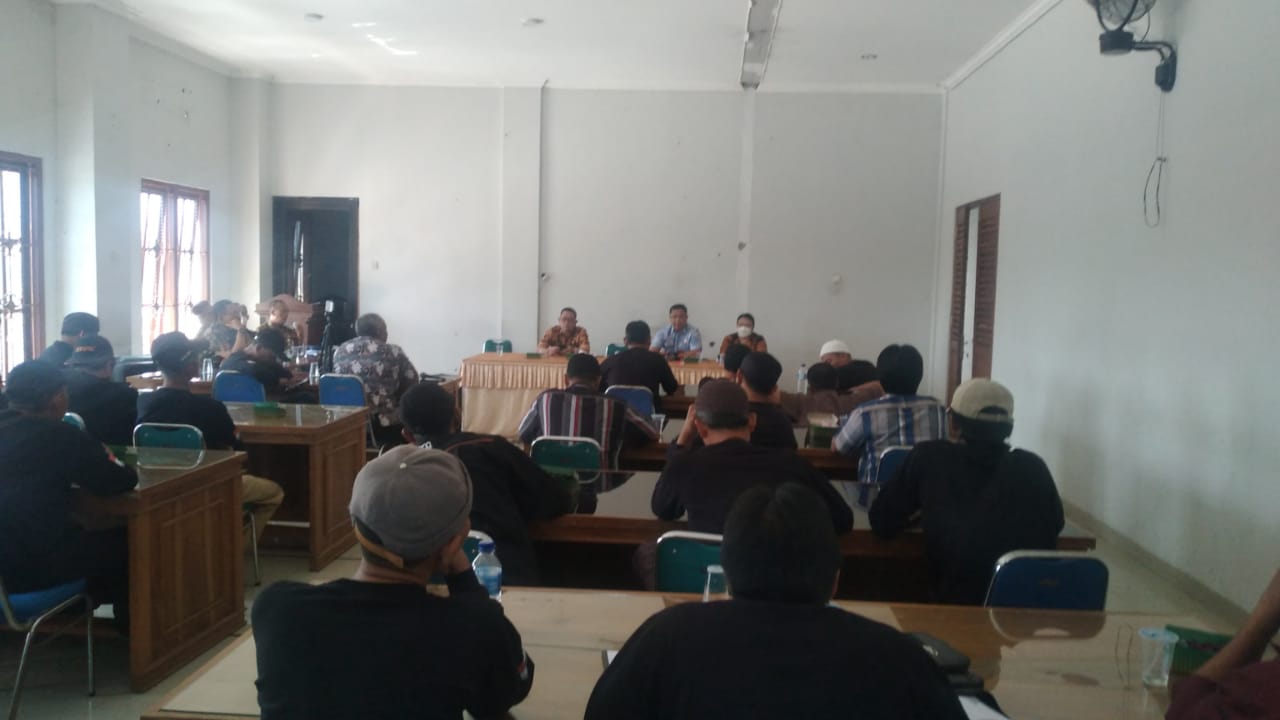 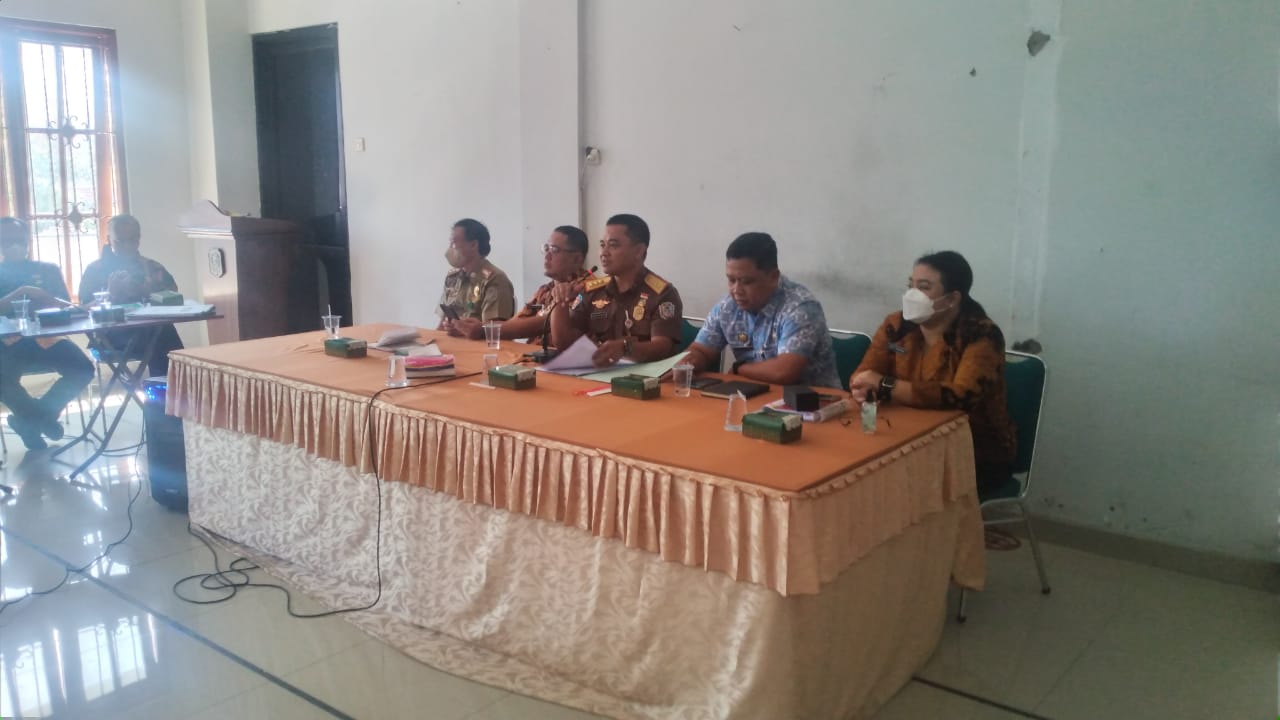 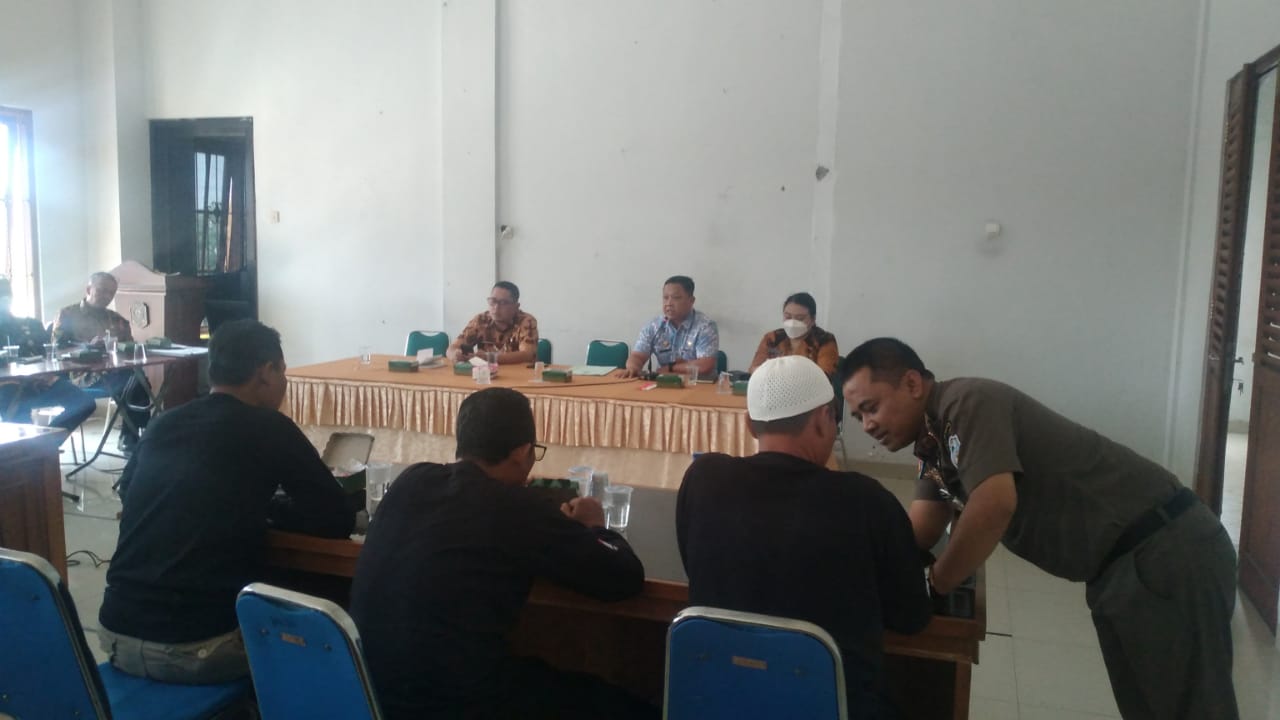 Dok. Bakesbangpol Kab.Karanganyar Tahun 2022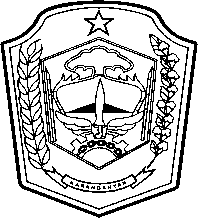 PEMERINTAH KABUPATEN KARANGANYARBADAN KESATUAN BANGSA DAN POLITIKAlamat : Jln. Demak Komplek Perkantoran Cangakan Telp. (0271) 495038 Fax. (0271) 494835Website : ...........   E-mail : kesbangpol@karanganyarkab.go.id Kode Pos 57712PEMERINTAH KABUPATEN KARANGANYARBADAN KESATUAN BANGSA DAN POLITIKAlamat : Jln. Demak Komplek Perkantoran Cangakan Telp. (0271) 495038 Fax. (0271) 494835Website : ...........   E-mail : kesbangpol@karanganyarkab.go.id Kode Pos 57712PEMERINTAH KABUPATEN KARANGANYARBADAN KESATUAN BANGSA DAN POLITIKAlamat : Jln. Demak Komplek Perkantoran Cangakan Telp. (0271) 495038 Fax. (0271) 494835Website : ...........   E-mail : kesbangpol@karanganyarkab.go.id Kode Pos 57712PEMERINTAH KABUPATEN KARANGANYARBADAN KESATUAN BANGSA DAN POLITIKAlamat : Jln. Demak Komplek Perkantoran Cangakan Telp. (0271) 495038 Fax. (0271) 494835Website : ...........   E-mail : kesbangpol@karanganyarkab.go.id Kode Pos 57712PEMERINTAH KABUPATEN KARANGANYARBADAN KESATUAN BANGSA DAN POLITIKAlamat : Jln. Demak Komplek Perkantoran Cangakan Telp. (0271) 495038 Fax. (0271) 494835Website : ...........   E-mail : kesbangpol@karanganyarkab.go.id Kode Pos 57712Karanganyar,  9  Agustus  2022Karanganyar,  9  Agustus  2022Karanganyar,  9  Agustus  2022Nomor ::306.1 / 1.264 .23 / VIII / 2022Sifat:  :  Biasa.KepadaKepadaLampiran::1 (satu) lembarGubernur Jawa TengahCq. Kepala Badan Kesbang dan Politik Provinsi Jawa TengahDi SEMARANGGubernur Jawa TengahCq. Kepala Badan Kesbang dan Politik Provinsi Jawa TengahDi SEMARANGPerihal::Laporan Audensi Satpol PP dengan Forum Masyarakat Gedongan Bersatu (FMGB) terkait keberadaan Cafe Black ArionLaporan Audensi Satpol PP dengan Forum Masyarakat Gedongan Bersatu (FMGB) terkait keberadaan Cafe Black ArionGubernur Jawa TengahCq. Kepala Badan Kesbang dan Politik Provinsi Jawa TengahDi SEMARANGGubernur Jawa TengahCq. Kepala Badan Kesbang dan Politik Provinsi Jawa TengahDi SEMARANGTembusan :Bupati KaranganyarKEPALA BADAN KESATUAN BANGSA DAN POLITIKKABUPATEN KARANGANYAR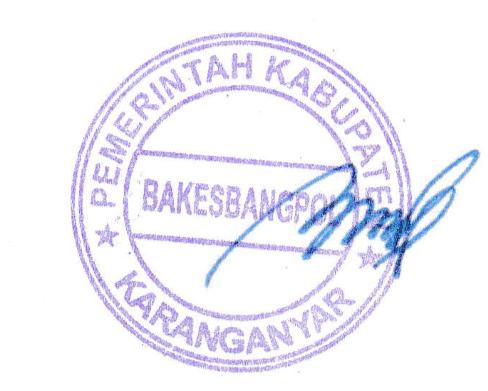 BAMBANG SUTARMANTO, S.Sos., M.M.Pembina Tk. INIP. 19650329 198703 1 007